Муниципальное образование город Яровое Алтайского края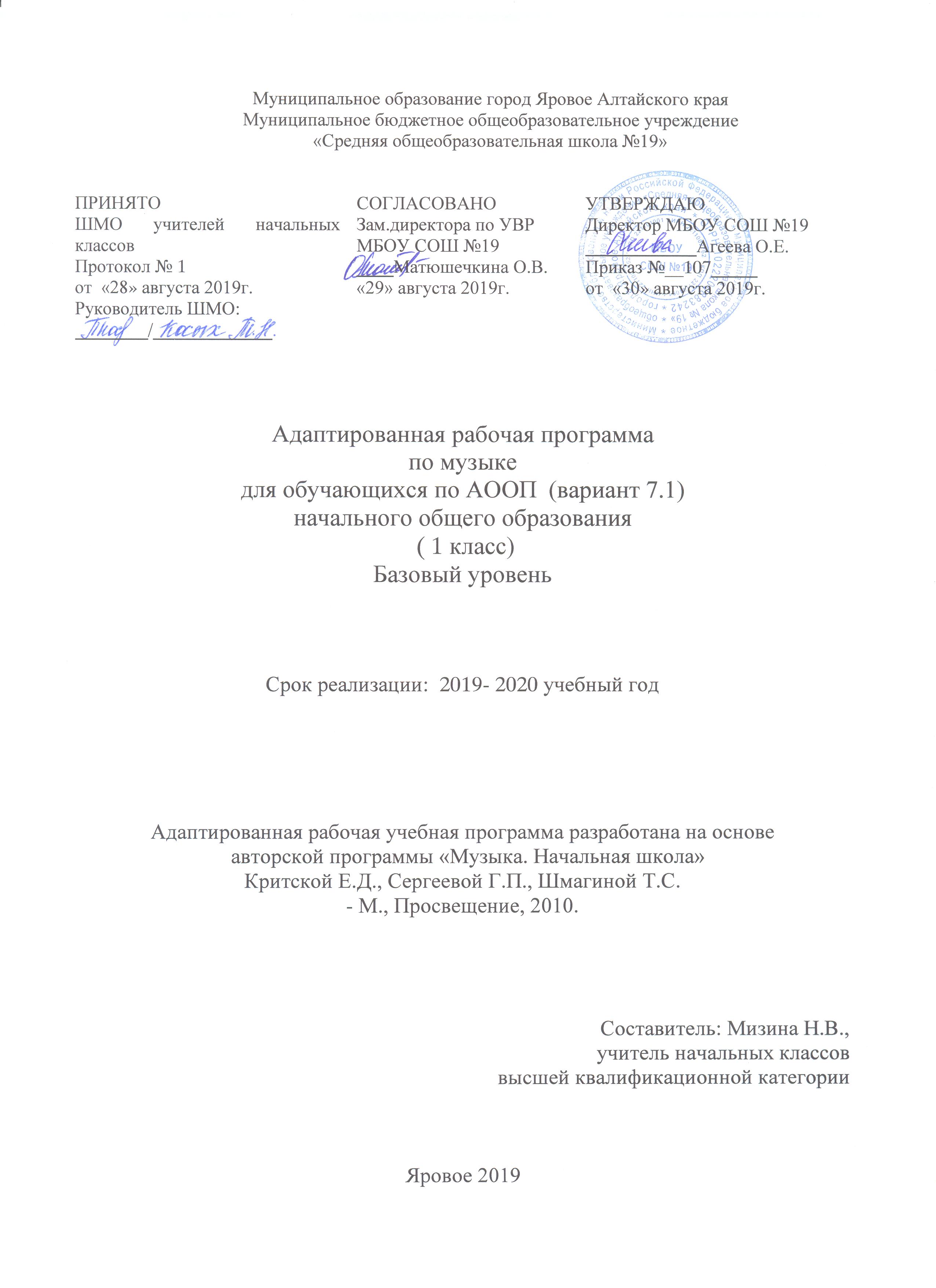 Муниципальное бюджетное общеобразовательное учреждение «Средняя общеобразовательная школа №19»Адаптированная рабочая программапо музыкедля обучающихся по АООП (вариант 7.1)начального общего образования  ( 1 класс)Базовый уровень Срок реализации:  2019- 2020 учебный годАдаптированная рабочая учебная программа разработана на основе авторской программы «Музыка. Начальная школа»КритскойЕ.Д., СергеевойГ.П., Шмагиной Т.С.- М., Просвещение, 2010.Составитель: Мизина Н.В.,учитель начальных классоввысшей квалификационной категорииЯровое 2019Пояснительная запискаАдаптированная рабочая программа по музыке для обучающихся с задержкой психического развития (вариант 7.1) составлена на основании:1.Закона РФ «Об образовании» от 29.12.2012 №273-ФЗ 2.Федерального государственного образовательного стандарта начального общего образования (утвержден приказом Минобрнауки России от 6 октября 2009 г. № 373, зарегистрирован в Минюсте России 22 декабря 2009 г., регистрационный номер 1785) 3.СанПиН 2.4.2.2821-10 "Санитарно-эпидемиологические требования к условиям и организации обучения в общеобразовательных учреждениях" (утверждены постановлением Главного государственного санитарного врача Российской Федерации от 29 декабря 2010 г. № 189, зарегистрированным в Минюсте России 3 марта 2011 г., регистрационный номер 1993). 4.Приказа Министерства образования и науки РФ от 31.03.2014 №253 (редакция 26.01.2016г) «Об утверждении федерального перечня учебников, рекомендуемых к использованию при реализации имеющих государственную аккредитацию образовательных программ начального общего, основного общего, среднего общего образования5. Приказ Минпросвещения России от 8 мая 2019 г. № 233 «О внесении изменений в федеральный перечень учебников, рекомендуемых к использованию при реализации имеющих государственную аккредитацию образовательных программ начального общего, основного общего, среднего общего образования, утвержденный приказом Министерства просвещений Российской Федерации от 28 декабря 2018 г. № 345»6.Основной образовательной программы начального общего образования муниципального бюджетного общеобразовательного учреждения «Средняя общеобразовательная школа №19» г. Яровое Алтайского края принятая Управляющим советом 19.04.2012 г. протокол № 13 и утвержденная приказом №31 от 26.04.2012 г.)7.Адаптированной основной образовательной программы начального общего образования МБОУ «Средняя общеобразовательная школа №19»г. Яровое Алтайского края, утвержденной приказом № 29 от 20 мая 2016 г.8.Приказа МБОУ СОШ №19 от 30.08.2018 № 84 «Об утверждении Учебного плана на 2018-2019 учебный год» .9.Положения о рабочей программе педагога МБОУ СОШ №19 г.Яровое Алтайского края принятое Управляющим советом 28.02.2013 г. протокол № 16 и утвержденное приказом №23 от 14.03.2013 г.10.Приказа Минобрнауки России от 31.12.2015 № 1576 «О внесении изменений в федеральный государственный образовательный стандарт начального общего образования, утверждённый приказом Министерства образования и науки Российской Федерации от 6 октября 2009 г. № 373»11.Письма Минобрнауки России от 11.03.2016 № ВК-452/07 «О введении ФГОС ОВЗ»12.Приказа Минобрнауки России от 19.12.2014 № 1598 «Об утверждении федерального государственного образовательного стандарта начального общего образования обучающихся с ограниченными возможностями здоровья»13. Учебно-методического комплекта «Школа России» по учебному предмету«Музыка. Начальная школа», авторов:   Е.Д.Критской, Г.П.Сергеевой,Т. С. Шмагиной.Адаптированная рабочая учебная программа по  музыке разработана для обучающихся1-го  классас задержкой психического развития (вариант 7.1)общеобразовательной школы.	В программе заложены возможности предусмотренного стандартом формирования у обучающихся общеучебных умений и навыков, универсальных способов деятельности и ключевых компетенций.Принципы отбора основного и дополнительного содержания связаны с преемственностью целей образования на различных ступенях и уровнях обучения, логикой внутрипредметных связей, а также с возрастными особенностями развития учащихся.	Отличительная особенность программы - охват широкого культурологического пространства, которое подразумевает постоянные выходы за рамки музыкального искусства и включение в контекст уроков музыки сведений из истории, произведений литературы (поэтических и прозаических) и изобразительного искусства, что выполняет функцию эмоционально-эстетического фона, усиливающего понимание детьми содержания музыкального произведения. Основой развития музыкального мышления детей становятся неоднозначность их восприятия, множественность индивидуальных трактовок, разнообразные варианты «слышания», «видения», конкретных музыкальных сочинений, отраженные, например, в рисунках, близких по своей образной сущности музыкальным произведениям. Все это способствует развитию ассоциативного мышления детей, «внутреннего слуха» и «внутреннего зрения».Постижение музыкального искусства учащимися  подразумевает различные формы общения каждого ребенка с музыкой на уроке и во внеурочной деятельности. В сферу исполнительской деятельности учащихся входят: хоровое и ансамблевое пение; пластическое интонирование и музыкально-ритмические движения; игра на музыкальных инструментах; инсценирование (разыгрывание) песен, сюжетов сказок, музыкальных пьес программного характера; освоение элементов музыкальной грамоты как средства фиксации музыкальной речи. Помимо этого, дети проявляют творческое начало в размышлениях о музыке, импровизациях (речевой, вокальной, ритмической, пластической); в рисунках на темы полюбившихся музыкальных произведений, в составлении программы итогового концерта.	В соответствии с  Базисным учебным планом в 1 классе на учебный предмет «Музыка» отводится 33 часа (из расчета 1 час в неделю, 33 учебные недели).Предмет «Музыка» входит в образовательную область «Искусство».Адаптированная рабочая учебная программа разработана на основе авторской программы по музыке -  «Музыка. Начальная школа», авторов:   Е.Д.Критской, Г.П.Сергеевой,Т. С. Шмагиной, М., Просвещение, 2010.           Адаптированная рабочая программа призвана решать ряд целей и задач: образовательных, воспитательных, коррекционно-развивающих.	Цель: формирование музыкальной культуры как неотъемлемой части духовной культуры школьников — наиболее полно отражает интересы современного общества в развитии духовного потенциала подрастающего поколения.	Задачи музыкального образования младших школьников:• воспитание интереса, эмоционально-ценностного отношения и любви к музыкальному искусству, художественного вкуса, нравственных и эстетических чувств: любви к ближнему, своему народу, Родине; уважения к истории, традициям, музыкальной культуре разных народов мира на основе постижения учащимися музыкального искусства во всём многообразии его форм и жанров;• воспитание чувства музыки как основы музыкальной грамотности;• развитие образно-ассоциативного мышления детей, музыкальной памяти и слуха на основе активного, прочувствованного и осознанного восприятия лучших образцов мировой музыкальной культуры прошлого и настоящего;• накопление тезауруса — багажа музыкальных впечатлений, интонационно-образного словаря, первоначальных знаний музыки и о музыке, формирование опыта музицирования, хорового исполнительства на основе развития певческого голоса, творческих способностей в различных видах музыкальной деятельности.	Коррекционно-развивающие задачи:     развитие и коррекция внимания, восприятия, воображения, памяти, мышления, речи, эмоционально – волевой сферы. 	Содержание адаптированной рабочей программы и логика его изучения не отличается от содержания авторской программы. Адаптированная рабочая программа предусматривает реализацию практической части авторской программы в полном объеме.Формы, методы, технологии обучения	           При организации образовательного процесса применены следующие педтехнологии: -  развивающее обучение; -  обучение в сотрудничестве (командная, групповая работа); -  личностно – ориентированное обучение; -  информационно-коммуникационные технологии. Формы обучения: фронтальная, групповая (в том числе и работа в парах), индивидуальная.Методы обучения: словесные (рассказ, объяснение, беседа, работа с учебником), наглядные (наблюдение, работа с наглядными пособиями, презентациями),  проектные, игровые.Созданиеспециальныхобразовательных условийДля реализации данной адаптированной рабочей программы необходимо создать для обучающихся специальные образовательные условия:специальные методы и приемы:-акцент на главное при краткости и простоте формулирования правил и выводов;-опора на ранее усвоенное и имеющийся практический опыт;-достаточное количество практических упражнений для усвоения и повторения учебного материала, заданий разной степени сложности;-использование игровой формы предъявления нового материала;учебники: в соответствии с программой обучения;-специальные учебники: не нуждается;специальные пособия (в том числе электронные): в соответствии с программой обучения;-специальные технические средства реабилитации: не нуждается;-специальные архитектурные условия: не нуждается.Основные направления коррекционной работы (учителя-логопеда, учителя-дефектолога):1.Формирование активного произвольного внимания, волевого усилия.2. Формирование контрольных действий проверки ошибок в текстах по русскому языку.3.Формирование умения принимать и удерживать многозвеньевую  инструкцию, воспринятую на слух и прочитанную самостоятельно.4.Формирование умения планировать предстоящие действия.5.Фоормирование самоконтроля.6.Использование игровых приемов и методов.7.Чередование интеллектуальных нагрузок и отдыха.8. При утомляемости включать ребенка в социальные формы деятельности.9.Развитие фонематического восприятия.10.Развитие связной речи.11.Визуализация учебных заданий.Планируемые результаты освоения учебного предмета, курсаЛичностными результатами изучения курса « Музыка» в 1 классе является формирование следующих умений:
- наличие широкой мотивационной основы учебной деятельности, включающей социальные, учебно – познавательные и внешние мотивы;
- ориентация на понимание причин успеха в учебной деятельности;
- наличие эмоционально- ценностного отношения к искусству;
- реализация творческого потенциала в процессе коллективного музицирования;
- позитивная оценка своих музыкально- творческих способностей.
Регулятивные УУД:
- умение строить речевые высказывания о музыке ( музыкальном произведении) в устной форме ( в соответствии с требованиями учебника для 1 класса);
- осуществление элементов синтеза как составление целого из частей;
- умение формулировать собственное мнение и позицию.
Познавательные УУД:
- умение проводить простые сравнения между музыкальными произведениями музыки и изобразительного искусства по заданным в учебнике критериям
- умение устанавливать простые аналогии ( образные, тематические) между произведениями музыки и изобразительного искусства;
- осуществление поиска необходимой информации для выполнения учебных заданий с использованием учебника.
Коммуникативные УУД:
- наличие стремления находить продуктивное сотрудничество ( общение, взаимодействие) со сверстниками при решении музыкально - творческих задач;
- участие в музыкальной жизни класса (школы, города).
Предметными результатами изучения курса «Музыка» в 1 классе являются формирование следующих умений.Обучающийся научится:
- определять характер и настроение музыки с учетом терминов и образных определений, представленных в учебнике для 1 класса;
- узнавать по изображениям некоторые музыкальные инструменты ( рояль, пианино, скрипка, флейта, арфа), а также народные инструменты ( гармонь, баян. Балалайка);
- проявлять навыки вокально- хоровой деятельности ( вовремя начинать и заканчивать пение, уметь петь по фразам, слушать паузы, правильно выполнять музыкальные ударения, четко и ясно произносить слова при исполнении, понимать дирижерский жест).
- воспринимать музыку различных жанров;
- эстетически откликаться на искусство, выражая своё отношение к нему в различных видах музыкально творческой деятельности;
- общаться и взаимодействовать в процессе ансамблевого, коллективного (хорового и инструментального) воплощения различных художественных образов.
- воплощать в звучании голоса или инструмента образы природы и окружающей жизни, настроения, чувства, характер и мысли человека;
- узнавать изученные музыкальные сочинения, называть их авторов;
- исполнять музыкальные произведения отдельных форм и жанров (пение, драматизация, музыкально-пластическое движение, инструментальное музицирование, импровизация и др.).Обучающийся получит возможность научиться:
- владеть некоторыми основами нотной грамоты: названия нот,темпов( быстро- медленно) динамики (громко- тихо)
- определять виды музыки, сопоставлять музыкальные образы в звучании различных музыкальных инструментов, в том числе и современных электронных;
- продемонстрировать понимание интонационно-образной природы музыкального искусства, взаимосвязи выразительности и изобразительности в музыке, многозначности музыкальной речи в ситуации сравнения произведений разных видов искусств.Контроль и оценивание достижения планируемых образовательных результатовКонтроль знаний, умений и навыков (текущий, тематический, итоговый) на уроках музыки осуществляется в форме устного опроса, самостоятельной работы, тестирования. Виды контроля: - текущий, итоговый  Формы (приёмы) контроля: - наблюдение, самостоятельная работа, фронтальный опрос, тест       Промежуточная аттестация проводится в соответствии с требованиями  к уровню подготовки учащихся 1 класса начальной школы в форме самостоятельных работ 2 раза в год: в конце первого полугодия и в конце второго полугодия.Особенности аттестации учащихся с ЗПРВ ходе реализации программы учитываются специальные условия проведения текущей, промежуточной и итоговойаттестации обучающихся с ЗПР, которая включает: особую форму организации аттестации (в малой группе, индивидуальную) с учетом особых образовательных потребностей и индивидуальных особенностей обучающихся с ЗПР;привычную обстановку в классе (присутствие своего учителя, наличие привычных для обучающихся мнестических опор: наглядных схем, шаблонов общего хода выполнения заданий);присутствие в начале работы этапа общей организации деятельности; адаптирование инструкции с учетом особых образовательных потребностей и индивидуальных трудностей обучающихся с ЗПР:упрощение формулировок по грамматическому и семантическомуоформлению;упрощение многозвеньевой инструкции посредством деления ее на короткиесмысловые единицы, задающие поэтапность (пошаговость) выполнениязадания;в дополнение к письменной инструкции к заданию:при необходимости, онадополнительно прочитывается педагогом вслух в медленном темпе с четкимисмысловыми акцентами; при необходимости адаптирование текста задания сучетом особых образовательных потребностей и индивидуальных трудностейобучающихся с ЗПР (более крупный шрифт, четкое отграничение одного задания от другого; упрощение формулировок задания по грамматическому и семантическому оформлению и др.); при необходимости предоставлениедифференцированной помощи: стимулирующей (одобрение,эмоциональная поддержка), организующей (привлечение внимания,концентрирование на выполнении работы, напоминание онеобходимости самопроверки), направляющей (повторение и разъяснениеинструкции к заданию); увеличение времени на выполнение заданий;возможность организации короткого перерыва (10-15 мин) при нарастании вповедении ребенка проявлений утомления, истощения; недопустимымиявляются негативные реакции со стороны педагога, создание ситуаций, приводящих к эмоциональному травмированию ребенка.Особенностями системы оценки являются:комплексный подход к оценке результатов образования (оценка предметных, метапредметных и личностных результатов общего образования);оценка динамики образовательных достижений обучающихся;использование наряду со стандартизированными письменными или устными работами таких форм и методов оценки, как проекты, практические работы, творческие работы, самоанализ, самооценка, наблюдения и др.Содержание курса (33 ч)Раздел 1. «Музыка вокруг нас» (16 часов)Урок 1. И Муза вечная со мной!Композитор – исполнитель – слушатель. Рождение музыки как естественное проявление человеческого состояния.Муза – волшебница, добрая фея, раскрывающая перед школьниками чудесный мир звуков, которыми наполнено все вокруг. Композитор – исполнитель – слушатель.Урок 2.. Хоровод муз.Музыкальная речь как способ общения между людьми, ее эмоциональное воздействие на слушателей. Звучание окружающей жизни, природы, настроений, чувств и характера человека.Музыка, которая звучит в различных жизненных ситуациях. Характерные особенности песен и танцев разных народов мира. Хоровод, хор. Хоровод - древнейший вид искусства, который есть у каждого народа. Сходство и различие русского хоровода, греческого сиртаки, молдавской хоры.Урок 3. Повсюду музыка слышна.Звучание окружающей жизни, природы, настроений, чувств и характера человека. Истоки возникновения музыки.Музыка и ее роль в повседневной жизни человека. Показать, что каждое жизненное обстоятельство находит отклик в музыке. Знакомство с народными песенками-попевками. Определение характера, настроения песенок, жанровой основы. Ролевая игра «Играем в композитора».Урок 4. Душа музыки - мелодия.Песня, танец, марш. Основные средства музыкальной выразительности (мелодия).Песни, танцы и марши — основа многообразных жизненно-музыкальных впечатлений детей. Мелодия – главная мысль любого музыкального произведения. Выявление характерных особенностей жанров: песня, танец, марш на примере пьес из «Детского альбома» П.И.Чайковского. В марше - поступь, интонации и ритмы шага, движение. Песня- напевность, широкое дыхание, плавность линий мелодического рисунка. Танец- движение и ритм, плавность и закругленность мелодии, узнаваемый трехдольный размер в вальсе, подвижность, четкие акценты, короткие “шаги” в польке.Урок 5. Музыка осени.Интонационно-образная природа музыкального искусства. Выразительность и изобразительность в музыке.Связать жизненные впечатления школьников об осени с художественными образами поэзии, рисунками художника, музыкальными произведениями П.И.Чайковского и Г.В.Свиридова, детскими песнями. Звучание музыки в окружающей жизни и внутри самого человека. Куплетная форма песен.Урок 6. Сочини мелодию.Интонации музыкальные и речевые. Сходство и различие. Интонация – источник элементов музыкальной речи. Региональные музыкально – поэтические традиции.Развитие темы природы в музыке. Овладение элементами алгоритма сочинения мелодии. Вокальные импровизации детей. Ролевая игра «Играем в композитора». Понятия «мелодия» и «аккомпанемент».Урок 7. «Азбука, азбука каждому нужна…».Нотная грамота как способ фиксации музыкальной речи. Элементы нотной грамоты. Система графических знаков для записи музыки.Роль музыки в отражении различных явлений жизни, в том числе и школьной. Увлекательное путешествие в школьную страну и музыкальную грамоту.Музыкальная азбука.Нотная грамота как способ фиксации музыкальной речи. Элементы нотной грамоты. Система графических знаков для записи музыки.Запись нот - знаков для обозначения музыкальных звуков.Музыкальная азбука – взаимосвязь всех школьных уроков друг с другом. Роль музыки в отражении различных явлений жизни, в том числе и школьной. Увлекательное путешествие в школьную страну и музыкальную грамоту. Элементы музыкальной грамоты: ноты, нотоносец, скрипичный ключ.Урок 8. Обобщающий урок Музыка и ее роль в повседневной жизни человека.Игра «Угадай мелодию» на определение музыкальных произведений и композиторов, написавших эти произведения. Обобщение музыкальных впечатлений первоклассников за 1 четверть.Урок 9. Музыкальные инструменты.Народные музыкальные традиции Отечества. Региональные музыкальные традиции.Музыкальные инструменты русского народа – свирели, дудочки, рожок, гусли. Внешний вид, свой голос, умельцы-исполнители и мастера-изготовители народных инструментов. Знакомство с понятием «тембр».Урок 10. «Садко». Из русского былинного сказа.Наблюдение народного творчества.Знакомство с народным былинным сказом “Садко”. Знакомство с жанрами музыки, их эмоционально-образным содержанием, со звучанием народного инструмента - гуслями. Знакомство с разновидностями народных песен – колыбельные, плясовые. На примере музыки Н.А.Римского -Корсакова дать понятия «композиторская музыка».Урок 11. Звучащие картины.Музыкальные инструменты. Народная и профессиональная музыка.Расширение художественных впечатлений учащихся, развитие их ассоциативно-образного мышления на примере репродукций известных произведений живописи, скульптуры разных эпох. Направление на воспитание у учащихся чувство стиля - на каких картинах “звучит” народная музыка, а каких - профессиональная, сочиненная композиторами.Урок 12. Разыграй песню.Многозначность музыкальной речи, выразительность и смысл. Постижение общих закономерностей музыки: развитие музыки - движение музыки. Развитие музыки в исполнении.Развитие умений и навыков выразительного исполнения детьми песни Л. Книппера «Почему медведь зимой спит». Выявление этапов развития сюжетов. Подойти к осознанному делению мелодии на фразы, осмысленному исполнению фразировки. Основы понимания развития музыки.Уроки 13-14. Пришло Рождество, начинается торжество. Родной обычай старины.Народные музыкальные традиции Отечества. Народное музыкальное творчество разных стран мира. Духовная музыка в творчестве композиторов. Наблюдение народного творчества.Введение детей в мир духовной жизни людей. Знакомство с религиозными праздниками, традициями, песнями. Знакомство с сюжетом о рождении Иисуса Христа и народными обычаями празднования церковного праздника - Рождества Христова. Осознание образов рождественских песен, народных песен-колядок.Уроки 15- 16. Добрый праздник среди зимы. Обобщающий урок 2 четверти. Обобщенное представление об основных образно-эмоциональных сферах музыки и о музыкальном жанре – балет.Урок посвящен одному из самых любимых праздников детворы – Новый год. Знакомство со сказкой Т.Гофмана и музыкой балета П.И.Чайковского «Щелкунчик», который ведет детей в мир чудес, волшебства, приятных неожиданностей.Раздел 2.«Музыка и ты » (17 часов)Урок 17. Край, в котором ты живешь.Сочинения отечественных композиторов о Родине.Россия- Родина моя. Отношение к Родине, ее природе, людям, культуре, традициям и обычаям. Идея патриотического воспитания. Понятие “Родина” - через эмоционально-открытое, позитивно-уважительное отношение к вечным проблемам жизни и искусства. Родные места, родительский дом, восхищение красотой материнства, поклонение труженикам и защитникам родной земли. Гордость за свою родину. Музыка о родной стороне, утешающая в минуты горя и отчаяния, придававшая силы в дни испытаний и трудностей, вселявшая в сердце человека веру, надежду, любовь…Искусство, будь то музыка, литература, живопись, имеет общую основу – саму жизнь. Однако у каждого вида искусства – свой язык, свои выразительные средства для того, чтобы передать разнообразные жизненные явления, запечатлев их в ярких запоминающихся слушателям, читателям, зрителям художественных образах.Урок 18. Художник, поэт, композитор.Звучание окружающей жизни, природы, настроений, чувств и характера человека. Рождение музыки как естественное проявление человеческого состояния.Искусство, будь то музыка, литература, живопись, имеет общую основу – саму жизнь. Однако у каждого вида искусства – свой язык, свои выразительные средства для того, чтобы передать разнообразные жизненные явления, запечатлев их в ярких запоминающихся слушателям, читателям, зрителям художественных образах. Обращение к жанру пейзажа, зарисовкам природы в разных видах искусства. Музыкальные пейзажи- это трепетное отношение композиторов к увиденной, “услышанной сердцем”, очаровавшей их природе. Логическое продолжение темы взаимосвязи разных видов искусства, обращение к жанру песни как единству музыки и слова.Урок 19. Музыка утра.Интонационно – образная природа музыкального искусства. Выразительность и изобразительность в музыке.Рассказ музыки о жизни природы. Значение принципа сходства и различия как ведущего в организации восприятия музыки детьми. Контраст музыкальных произведений, которые рисуют картину утра. У музыки есть удивительное свойство- без слов передавать чувства, мысли, характер человека, состояние природы. Характер музыки особенно отчетливо выявляется именно при сопоставлении пьес. Выявление особенностей мелодического рисунка, ритмичного движения, темпа, тембровых красок инструментов, гармонии, принципов развитии формы. Выражение своего впечатления от музыки к рисунку.Урок 20. Музыка вечера.Интонация как внутреннее озвученное состояние, выражение эмоций и отражение мыслей. Интонация – источник элементов музыкальной речи.Вхождение в тему через жанра - колыбельной песни. Особенности колыбельной музыки. Особенность вокальной и инструментальной музыки вечера (характер, напевность, настроение). Исполнение мелодии с помощью пластического интонирования: имитирование мелодии на воображаемой скрипке. Обозначение динамики, темпа, которые подчеркивают характер и настроение музыки.Урок 21. Музыкальные портреты.Выразительность и изобразительность в музыке. Интонации музыкальные и речевые. Сходство и различие.Сходство и различие музыки и разговорной речи на примере вокальной миниатюры «Болтунья» С.Прокофьева на стихи А.Барто. Интонационно-осмысленное воспроизведение различных музыкальных образов. Тайна замысла композитора в названии музыкального произведения. Отношение авторов произведений поэтов и композиторов к главным героям музыкальных портретов.Урок 22. Разыграй сказку. «Баба Яга» - русская народная сказка.Наблюдение народного творчества. Музыкальный и поэтический фольклор России: игры – драматизации.Знакомство со сказкой и народной игрой “Баба-Яга”. Встреча с образами русского народного фольклора.Урок 23. Музы не молчали.Обобщенное представление исторического прошлого в музыкальных образах. Тема защиты Отечества.Тема защиты Отечества. Подвиги народа в произведениях художников, поэтов, композиторов. Память и памятник - общность в родственных словах. Память о полководцах, русских воинах, солдатах, о событиях трудных дней испытаний и тревог, сохраняющихся в народных песнях, образах, созданными композиторами. Музыкальные памятники защитникам Отечества.Урок 24. Мамин праздник.Интонация как внутреннее озвученное состояние, выражение эмоций и отражение мыслей.Урок посвящен самому дорогому человеку - маме. Осмысление содержания построено на сопоставлении поэзии и музыки. Весеннее настроение в музыке и произведениях изобразительного искусства. Напевность, кантилена в колыбельных песнях, которые могут передать чувство покоя, нежности, доброты, ласки.Урок 25. Обобщающий урок 3 четверти.Обобщение музыкальных впечатлений первоклассников за 3 четверть.Урок 26. Музыкальные инструменты. Лютня, клавесин, фортепиано, гитара.Музыкальные инструменты.Инструментовка и инсценировка песен. Игровые песни, с ярко выраженным танцевальным характером. Звучание народных музыкальных инструментов.Внешний вид, тембр этих инструментов, выразительные возможности. Знакомство с внешним видом, тембрами, выразительными возможностями музыкальных инструментовУрок 27. «Чудесная лютня» (по алжирской сказке). Музыкальная речь как способ общения между людьми, ее эмоциональное воздействие на слушателей.Знакомство с музыкальными инструментами, через алжирскую сказку “Чудесная лютня”. Размышление о безграничных возможностях музыки в передаче чувств, мыслей человека, силе ее воздействия.Урок 28.  Звучащие картины.Обобщенная характеристика музыки, дающая представление об особенностях русской народной протяжной, лирической песни разудалой плясовой. Выполнение задания и выявление главного вопроса: какая музыка может помочь иностранному гостю лучше узнать другую страну? Художественный образ. Закрепление представления о музыкальных инструментах и исполнителях. Характер музыки и ее соответствие настроению картины.Урок 29. Музыка в цирке.Обобщенное представление об основных образно-эмоциональных сферах музыки и о многообразии музыкальных жанров. Песня, танец, марш и их разновидности.Своеобразие музыкального произведения в выражении чувств человека и окружающего его мира. Цирковое представление с музыкой, которая создает праздничное настроение. Музыка, которая звучит в цирке и помогает артистам выполнять сложные номера, а зрителям подсказывает появление тех или иных действующих лиц циркового представления.Урок 30. Дом, который звучит.Обобщенное представление об основных образно-эмоциональных сферах музыки и о многообразии музыкальных жанров. Опера, балет. Песенность, танцевальность, маршевость.Введение первоклассников в мир музыкального театра. Путешествие в музыкальные страны, как опера и балет. Герои опер - поют, герои балета - танцуют. Пение и танец объединяет музыка. Сюжетами опер и балетов становятся известные народные сказки. В операх и балетах “встречаются” песенная, танцевальная и маршевая музыка.Урок 31. Опера-сказка.Опера. Песенность, танцевальность, маршевость. Различные виды музыки: вокальная, инструментальная; сольная, хоровая, оркестровая.Детальное знакомство с хорами из детских опер. Персонажи опер имеют свои яркие музыкальные характеристики – мелодии-темы. Герои опер могут петь по одному - солист и вместе – хором в сопровождении фортепиано или оркестра. В операх могут быть эпизоды, когда звучит только инструментальная музыка.Урок 32. «Ничего на свете лучше нету».Музыка для детей: мультфильмы.Любимые мультфильмы и музыка, которая звучит повседневно в нашей жизни. Знакомство с композиторами-песенниками, создающими музыкальные образы.Урок 33. Обобщающий урок. (Урок-концерт.)Обобщение музыкальных впечатлений первоклассников за 4 четверть и год.Исполнение выученных песен в течение всего года. Составление афиши и программы концерта.Учебно-тематический план (33 ч)Содержание примерного музыкального материала:Раздел 1. «Музыка вокруг нас»     «Щелкунчик», фрагменты из балета. П. Чайковский.
      Пьесы из «Детского альбома». П. Чайковский.
      «Октябрь» («Осенняя песнь») из цикла «Времена года». П. Чайковский.
      «Колыбельная Волховы», песня Садко («Заиграйте, мои гусельки») из оперы «Садко». Н. Римский-      Корсаков.
      «Петя и волк», фрагменты из симфонической сказки. С. Прокофьев.
      Третья песня Леля из оперы «Снегурочка». Н. Римский-Корсаков.
      «Гусляр Садко». В. Кикта.
      «Фрески Софии Киевской», фрагмент 1-й части Концертной симфонии для арфы с оркестром. В. Кикта.
      «Звезда покатилась». В. Кикта, слова В. Татаринова.
      «Мелодия» из оперы «Орфей и Эвридика». К. Глюк.
      «Шутка» из Сюиты № 2 для оркестра. И.-С. Бах.
      «Осень» из Музыкальных иллюстраций к повести А. Пушкина «Метель». Г. Свиридов.
      «Пастушья песенка» на тему из 5-й части Симфонии № 6 («Пасторальной»). Л. Бетховен, слова К. Алемасовой.
      «Капельки». В. Павленко, слова Э. Богдановой; «Скворушка прощается». Т. Попатенко, слова М. Ивенсен; «Осень», русская народная песня и др.
      «Азбука». А. Островский, слова З. Петровой; «Алфавит». Р. Паулс, слова И. Резника; «Домисолька». О. Юдахина, слова В. Ключникова; «Семь подружек». В. Дроцевич, слова В. Сергеева; «Песня о школе». Д. Кабалевский, слова В. Викторова и др.
      «Дудочка», русская народная песня; «Дудочка», белорусская народная песня.
      «Пастушья», французская народная песня; «Дударики-дудари», белорусская народная песня, русский текст С. Лешкевича; «Веселый пастушок», финская народная песня, русский текст В. Гурьяна.
      «Почему медведь зимой спит». Л. Книппер, слова А. Коваленкова.
      «Зимняя сказка». Музыка и слова С. Крылова.
      Рождественские колядки и рождественские песни народов мира. Раздел 2. «Музыка и ты»      Пьесы из «Детского альбома». П. Чайковский.
      «Утро» из сюиты «Пер Гюнт». Э. Григ.
      «Добрый день». Я. Дубравин, слова В. Суслова.
      «Утро». А. Парцхаладзе, слова Ю. Полухина.
      «Солнце», грузинская народная песня, обраб. Д. Аракишвили.
      «Пастораль» из Музыкальных иллюстраций к повести А. Пушкина «Метель». Г. Свиридов.
      «Пастораль» из Сюиты в старинном стиле. А. Шнитке.
      «Наигрыш». А. Шнитке.
      «Утро». Э. Денисов.
      «Доброе утро» из кантаты «Песни утра, весны и мира». Д. Кабалевский, слова Ц. Солодаря.
      «Вечерняя» из Симфонии-действа «Перезвоны» (по прочтению В. Шукшина). В. Гаврилин.
      «Вечер» из «Детской музыки». С. Прокофьев.
      «Вечер». В. Салманов.
      «Вечерняя сказка». А. Хачатурян.
      «Менуэт». Л. Моцарт.
      «Болтунья». С. Прокофьев, слова А. Барто.
      «Баба Яга». Детская народная игра.
      «У каждого свой музыкальный инструмент», эстонская народная песня. Обраб. X. Кырвите, пер. М. Ивенсен.
      Главная мелодия из Симфонии № 2 («Богатырской»). А. Бородин.
      «Солдатушки, бравы ребятушки», русская народная песня.
      «Песня о маленьком трубаче». С. Никитин, слова С. Крылова.
      «Учил Суворов». А. Новиков, слова М. Левашова.
      «Волынка». И. С. Бах.
      «Колыбельная». М. Кажлаев.
      «Колыбельная». Г. Гладков.
      «Золотые рыбки» из балета «Конек-Горбунок». Р. Щедрин.
      Лютневая музыка. Франческо да Милано.
       «Кукушка». К. Дакен.
      «Спасибо». И. Арсеев, слова З. Петровой.
      «Праздник бабушек и мам». М. Славкин, слова Е. Каргановой.
      Увертюра из музыки к кинофильму «Цирк». И. Дунаевский.
      «Клоуны». Д. Кабалевский.
      «Семеро козлят», заключительный хор из оперы «Волк и семеро козлят». М. Коваль, слова Е. Манучаровой.
      Заключительный хор из оперы «Муха-цокотуха». М. Красев, слова К. Чуковского.
      «Добрые слоны». А. Журбин, слова В. Шленского.
      «Мы катаемся на пони». Г. Крылов, слова М. Садовского.
      «Слон и скрипочка». В. Кикта, слова В. Татаринова.
      «Бубенчики», американская народная песня, русский текст Ю. Хазанова.
      «Ты откуда, музыка?». Я. Дубравин, слова В. Суслова.
      «Бременские музыканты» из Музыкальной фантазии на тему сказок братьев Гримм. Г. Гладков, слова Ю. Энтина.Учебно-методическоеобеспечениеПрограммаКритская Е.Д., Сергеева Г.П., Шмагина Т.С. Программа «Музыка. Начальная школа». - М., Просвещение, 2010.Учебник:Критская Е.Д., Сергеева Г.П., Шмагина Т.С. «Музыка»: Учебник для учащихся 1 кл.нач.шк. – М.: Просвещение, 2013Учебно-методические пособия:	Критская Е.Д., Сергеева Г.П., Шмагина Т.С. Уроки музыки. Поурочные разработки. 1-4 классы. - М.: Просвещение, 2015Фонохрестоматии музыкального материала к учебнику «Музыка».1 класс. (СD)Хрестоматия музыкального материала к учебнику «Музыка»: 1 кл.УТВЕРЖДАЮ:Директор МБОУ СОШ №19______________Агеева О.Е.Приказ от___________№___Лист внесения изменений и дополнений рабочей программы по предмету:_____________________________________________Учителя_____________________________________________________________________________________за 2018-2019 учебный годПРИНЯТОШМО учителей начальных классовПротокол № 1от  «28» августа 2019г.Руководитель ШМО:________/_____________СОГЛАСОВАНОЗам.директора по УВРМБОУ СОШ №19____Матюшечкина О.В. «29» августа 2019г.УТВЕРЖДАЮДиректор МБОУ СОШ №19____________Агеева О.Е.Приказ №__107_____от  «30» августа 2019г.№ п\пНаименование 
разделов и темВсего  часовИз нихИз нихИз нихИз них№ п\пнеделяНаименование 
разделов и темВсего  часовлабораторные и 
практические работы (с указанием темы)контрольные работы, (итоговые, тематические, промежуточные и др. виды диагностики с указанием 
темы)экскурсии (с указанием 
темы)ПримечаниеРаздел 1. Музыка вокруг нас16ч15.09И Муза вечная со мной!           1ч212.09Хоровод муз1ч319.09Повсюду музыка слышна  1ч426.09Душа музыки – мелодия1ч53.10Музыка осени1ч610.10Сочини мелодию1ч717.10Азбука, азбука каждому нужна1ч824.10Обобщающий урок  1й четверти1ч97.11Музыкальные инструменты.1чТест «Музыкальные инструменты»1014.11«Садко». Из русского былинного сказа.1ч1121.11Звучащие картины1ч1228.11Разыграй песню1ч135.12Пришло Рождество, начинается торжество1ч1412.12Родной обычай старины1ч1519.12Добрый праздник среди зимы1ч1626.12Обобщающий урок  2й четверти1чСамостоятельнаяработа по теме «Музыка вокруг нас»Раздел 2. Музыка и ты17ч1716.01Край, в котором ты живёшь1ч1823.01Художник, поэт, композитор1ч1930.01Музыка утра1ч206.02Музыка вечера1ч2113.02Музыкальные портреты1ч2220.02Разыграй сказку. «Баба Яга» - русская народная сказка.1ч235.03Музы не молчали1ч2412.03Мамин праздник2519.03Обобщающий урок 3й четверти1ч262.04Музыкальные инструменты. Лютня, клавесин, фортепиано, гитара.1чТест «Музыкальные инструменты»279.04«Чудесная лютня» (по алжирской сказке).1ч2816.04Звучащие картины.1ч2923.04Музыка в цирке.1ч3030.04Дом, который звучит1ч317.05Опера-сказка1ч3214.05«Ничего на свете лучше нету».1чСамостоятельнаяработа по теме «Музыка и ты»3321.05Обобщающий урок-концерт.1чИтого:33 чКлассНазвание раздела, темыПричина корректировкиДата проведения по факту